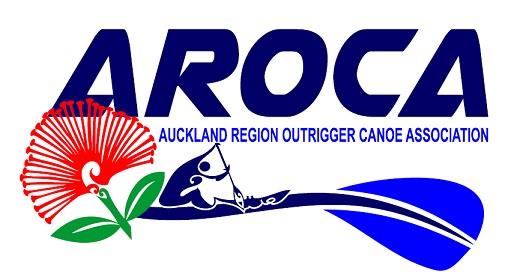 Auckland Regional Sprint Championships 2020Pānui 2Saturday 12th – Sunday 13th DecemberLake Pupuke, Sylvan Park, North Shore, Auckland W1 and W6 EventsTēnā koutou ngā kaihoe o te rohe o Tāmaki Makarau. Ka nui te mihi ki a koutou mai te poari nei. Kua tae ki te wā ki te whakaritenga te hinengaro me te wairua o ngā tangata mō te whakataetae matua ā tērā tau. Nau mai, piki mai ki te roto o Pupuke. Karawhuia tātou.The AROCA Auckland Regional Sprint Championships will be held at Sylvan Park, Lake Pupuke on Saturday 12th December (W1s) and Sunday 13th December (W6s). Events will be held over the normal Nationals distances, for all age grades, with one exception, the turns event will be 500mThis is also the qualifying event for W1 paddlers wanting to represent the AROCA region at the National Sprints. Medals will be awarded to podium finishers.Out of region teams may enter the W6 event at the Race Committee's discretion taking into account lane / time constraints, but are not eligible for medals. Key Dates are: Friday 4th December 2020: 		Entries closeTuesday 8th  December 2020: 	Late entries close and any final roster changes Thursday 10th December 2020:	Lane Draw Available (on the WANZ website) Entry Costs: (Revised)Entries and Race InformationAll entries must be completed by the Club Administrator Entries Open – 16th November			Entries Close – 4th DecemberAny entries after this date will incur a $10 per person late fee. No entries will be taken after 7th December. Late entries are not guaranteed and will be accepted if there are spare lanes available.All entries need to be verified members of NKOA. New paddlers must have completed their NKOA ID process. Age Categories Age is taken as reaching the specified age in 2021 (i.e. next year). This enables you to race in the same division as you will at the coming 2020 nationals. If in doubt see the http://www.wakaama.co.nz/agedivisionchecker or email admin@aroca.co.nz for clarification. Payment Instructions All entry fees are to be paid by 5 December. Clubs will be able to see roster and invoice details on the members area of the website. A follow up invoice will also be sent to clubs. Any late entries that are accepted will be invoiced separately. Crew entries with an incomplete roster at the entry closing date will be treated as per paddler per event (W1 & W6) and invoiced.All clubs must pay directly to the AROCA account and ensure the reference is clear to ensure payment is reconciled. Paddler Fees are non-refundable. If a paddler is withdrawn after the entry closing date there will be no refund. Crews from a club with outstanding fees will not be allowed to participate. Race Rules NKOA/WANZ Race rule will apply. http://www.wakaama.co.nz/pages/read/1003423W1s & Waka WeighingAll canoes must comply with section 7.1 of the NKOA rules for waka ama racing (NB: minimum weight fully rigged 16kg). Every W1 must be weighed prior to the event. The Weigh In station will be located at the gated end of the carpark area and clearly marked for paddlers to see. Weigh In will be open from 1.00pm to 6.00pm on Friday and Saturday from 6.30am – 9.30am. This timeframe will be the only time available for weigh in.There will be two sets of scales to assist with the large number of waka to be weighed. Waka will be marked with a coloured tag if they are over or under weight. Green for 16kg or over; Red for under 16kg. These tags must remain on your waka until the end of competition. Spot checks will also be undertaken at any time. Paddlers whose waka are found to be under the 16kg minimum specification must supply adequate weight to comply with the race rules. Only gym weights can be used, rice bags, water containers or other forms of weights will not be accepted.  Waka without their required weights will be disqualified. All W1s must have lane number holders, as per Waka Ama New Zealand race rules. Paddlers must arrange to have their own W1. Paddlers should NOT assume that they will be able to use other paddlers’ W1s on race day. Loading up and races will not be delayed for paddlers waiting for canoes. Clubs and coaches please note that your paddlers must be of a level where they can competently and confidently take the start line and complete the race. Any paddlers who fail to reach the start line within a reasonable time will be withdrawn from the race. Paddlers going outside of their lane will be disqualified. Withdrawn or Disqualified (DQ’ed) paddlers will not receive refunds. W1 Nationals Qualification InformationAs well as a Regional Championship, this is also the qualifying event for the 2021 NKOA Sprint Nationals. The quota (amended from panui 1) number of paddlers who will qualify from the Auckland Region in each division is set out below. The quota will be filled from placings in the W1 final plus, where the quota is greater than the number in the final, the next fastest times of paddlers in the semi-finals. WaitlistPaddlers unable to participate at the regionals wanting to make quota for Nationals will be required to write to the Race Committee requesting their inclusion on the Waiting List. This should be sent from your club to admin@aroca.co.nz The fee applicable for inclusion on the waiting list is the same as the event entry fee for that race. Participants who are accepted on the waitlist are included at the bottom of the quota list. Participants from Regionals who compete but do not qualify can be placed on the waitlist for Nationals with the waitlist fee included in their regional entry fee. NOTE:  For paddlers who do not make the quota, the next two racers in each division will be automatically added to the waitlist.  If you do not wish to be on the waitlist you must advise AROCA by.  Any additional paddlers who wish to be on the waitlist must also notify AROCA by the entry close off date Dec 17th and will be added at the bottom of the waitlist in order of results.W1 Qualification The process for selecting AROCA W12 teams will be the teams that place 1st and 2nd in the open category,  Men and Women. If teams do not want to be included in the representative team then they must notify the registration tent on the day so that the third team can be advised.The W12 teams must wear supplied AROCA representative shirts to race in the National event.AROCA T-shirts All W1 paddlers who qualify will have the option to purchase an AROCA representative shirt at a subsidised rate. Shirts must be worn to race at Nationals.Timeline for qualifiers All W1 paddlers who have qualified and the W12 representative teams will be updated online All paddlers must confirm by 17th Dec at the latest so that entries can be made in time for WANZ deadline. NOTE: if paddlers are confirmed and then withdraw, a $50 administration fee will be charged. These charges will be invoiced to the club. Club and Event RequirementsSupport BoatsWe require three support boats for the event.  Boats will be paid $300 per day to assist, if you wish to be included please contact admin@aroca.co.nz by the 30th November.  You must ensure your boat is safe and suitable for the event.Waka Hire12 x W6 Waka are required for the event.  Clubs will be paid $100 per waka.  All waka are required to be rigged and unrigged by the providing clubs and must be rigged and at pontoons 1 hour prior to races starting (at the latest).  If trailer parking is required, clubs must contact admin@aroca.co.nz to confirm arrangements.Tent allocationClubs will not be allocated a site for tents but if tents are placed on the hill leading down towards the water, they must not be at a height which will not unreasonably limit the view of others.  This will be at the discretion of the event organiser and you may be asked to move further back if required.Vendors Any commercial vendors wanting to be onsite can apply to admin. There is a $100 site fee for the full weekend event. Contact admin@aroca.co.nz. Weather Conditions or Other Delays In case of severe weather conditions on race day, the race director retains the right to stop, postpone and/or cancel races on race day. Please note that we will be unable to refund race fees in this case. If delays occur, races may be combined or shortened at the discretion of the race committee or the race director. VolunteersWithout volunteers the event would not be able to go ahead.We kindly request that all participating clubs provide volunteers for each day of the event.  Please see draft volunteer schedule below.All volunteers will be provided with lunch both days and a Volunteert-shirt (note sizes will be limited but all steps will be taken to provide a suitable size)One representative from the clubs must check in at the admin desk - collect shirts and confirm they are onsite and numbers for lunch.*Note any individuals wishing to assist can contact admin@aroca.co.nzArrival of Paddlers on Race DayTeam managers or club representatives only to advise of withdrawals to admin who will be based in the covered area by the toilet blockPaddlers (and/or club reps) to become familiar with the race course layout, the event area, race schedule and lane draw. Know when your race is and listen for the marshalling call over the sound system. All paddlers / teams in the marshalling area must have with them their lifejackets (midgets and intermediates), their paddles and/or W1 waka. Races will not be held for teams waiting for equipment or W1 waka – they will miss their race.Pre ProcedureAll races will have one call via the MC 20 mins prior to racing. Paddlers must ensure they are able to hear the calls.The marshalling area will call paddlers twice. The first will be race number only, the second will be by name of any missing paddlers.Parents and coaches are not permitted through marshalling area and at loading bay.Loading Bay officials will notify paddlers when to load out. Lanes will be loaded out 8 through to 1.Paddlers are then to wait 50m off the start line.  Please avoid drifting.Race starts will be by flags only, no verbal calls will be made.Adults trailing midget crews please do not cross the finish line and follow rules as listed in Waka Ama NZ rules.ProgressionsDetails on who progresses from heats to finals will be available at administration and on the website.NOTE: 250m dash will be on times due to the large number, ensure your paddlers know to paddle as fast as possible in their race and not just try and win that heat.BriefingsWill be held in front of the administration area.  It is suggested as many people as possible attend.  We will endeavour to do a second briefing for those who arrive later in the day.  If you have any questions ensure you ask these prior to your races.Programme This will be made available via the Waka Ama NZ and AROCA web siteProtestsProtests: to be made to Registration within 15 minutes of the respective event result being posted.  These must be done by Club rep or team managerCovid 19 Level 1 For events held in COVID-19 Alert Level 1It will be compulsory for all sanctioned events to use the Waka Ama New Zealand Online Entry System. This will help with contact tracing systems. It will be compulsory for clubs to add participants into the online entry system within the specified time frame. Failure to do so will mean teams will be withdrawn from the event.Event organisers will provide the opportunity for all those who attend an event to ‘check in’ keeping a record of attendees, this includes contractors, officials, volunteers, whānau and spectators. This can be through electronic means or in a paper form. We encourage best practice for hygiene and will provide sanitiser at various locations at the eventPlease be aware they we may be asked to postpone or cancel gatherings under the circumstance that a significant outbreak has reoccurred, or if case numbers increase.Presentation of Medals / Prizegiving A formal prize-giving ceremony will take place immediately at the conclusion of each day’s racing.  In consideration of our Midget and Intermediate paddlers, a prizegiving will take place soon after their final event on each day. Spot Prizes will be drawn and a list of the winners will be posted at Admin. Please send your club rep to collect spot prizes on behalf of the winners.Free Hand Sanitiser ProjectIn response to COVID-19, a generous business owner has offered Aktive free, high quality hand sanitiser to support the sport and recreation sector in Auckland.  What an incredible community gesture in such a challenging time, and a great way to support the sector as we ‘return to play’! AROCA has ordered 2 x boxes for each club, the club rep can collect these from Admin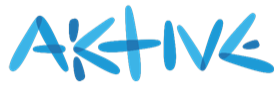 Nga mihiAROCA BoardENTRY COSTS (per paddler)ENTRY COSTS (per paddler)ENTRY COSTS (per paddler)ENTRY COSTS (per paddler)ENTRY COSTS (per paddler)Division W1 250mW1 500mW6 Total for All RacesMidgets NA NA$10.00$10.00IntermediateNA $10.00$10.00$15.00J16NA $15.00$15.00$25.00J19$20.00$15.00$15.00$40.00Seniors$20.00$20.00$30.00$60.00REGATTA EVENTS REGATTA EVENTS REGATTA EVENTS W1 250m dash 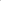 J19 & Premier W1 500m Intermediate – Master 70s W6 250m / 500m Straight races for Midgets W6 500m Intermediate – Senior Masters / Golden Masters / 70s W6 500m turn Intermediate – Senior Masters / Golden Masters / 70sDivision MenWomenIntermediates 75J16s 87J19s 97O23s 99Premier 97Masters 86Senior Masters 87Golden Masters 66Master 70s 78Volunteer TasksTaskNo Per DaySaturdaySundayAdministration3WaitakereWaitakereClean Up/RubbishAllAllAllComms/MC2AROCAAROCAGate Control2SecuritySecurityLane de-rig10Ocean Blue/Tu Tangi OraOcean Blue/Tu Tangi OraLane Set Up10Ocean Blue PlusOcean Blue PlusLoading bay8Pakuranga/PortageTui Tonga/AkaranaMarshalling Area3Manukau/Cook IslandsManukau/Cook IslandsParking 06:45 – 10am4Ocean BlueOcean BluePrizegiving set up3AdminAdminRace Directors2Katriona/LouiseKatriona/LouiseResults2AdminAdminRunners for Admin2TamakiTamakiSafety Boat Drivers3TBCTBCSafety Boat helpers3TBCTBCSpotters3Waiheke/Red BeachWaiheke/Red BeachStarter2Orakei/HaurakiTaniwhaTiming2TamakiTamakiWaka Rigging/De Rigging6Te Pou Herenga/Te PaerangiWaka Weigh-in4AratikaN/A